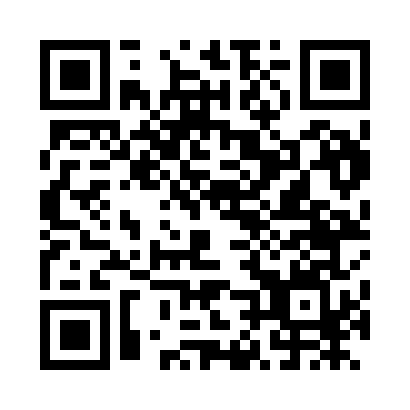 Prayer times for Afrata, GreeceWed 1 May 2024 - Fri 31 May 2024High Latitude Method: Angle Based RulePrayer Calculation Method: Muslim World LeagueAsar Calculation Method: HanafiPrayer times provided by https://www.salahtimes.comDateDayFajrSunriseDhuhrAsrMaghribIsha1Wed4:586:331:226:128:129:412Thu4:576:321:226:138:129:423Fri4:556:311:226:138:139:434Sat4:546:301:226:138:149:445Sun4:526:291:226:148:159:456Mon4:516:281:226:148:169:477Tue4:506:271:216:158:179:488Wed4:486:261:216:158:179:499Thu4:476:251:216:168:189:5010Fri4:466:241:216:168:199:5111Sat4:456:231:216:168:209:5212Sun4:436:221:216:178:219:5313Mon4:426:211:216:178:229:5514Tue4:416:211:216:188:229:5615Wed4:406:201:216:188:239:5716Thu4:396:191:216:198:249:5817Fri4:386:181:216:198:259:5918Sat4:376:181:216:198:2510:0019Sun4:366:171:216:208:2610:0120Mon4:356:161:226:208:2710:0221Tue4:346:161:226:218:2810:0322Wed4:336:151:226:218:2910:0523Thu4:326:151:226:218:2910:0624Fri4:316:141:226:228:3010:0725Sat4:306:131:226:228:3110:0826Sun4:296:131:226:238:3110:0927Mon4:286:131:226:238:3210:1028Tue4:286:121:226:238:3310:1129Wed4:276:121:226:248:3310:1230Thu4:266:111:236:248:3410:1231Fri4:266:111:236:258:3510:13